ENVIRONMENT ACT 2005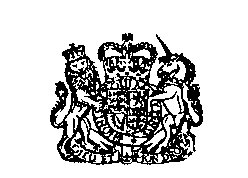 ENVIRONMENT (CONTROL OF DUST) REGULATIONS 2010APPLICATION FOR CERTIFICATEREGULATION 4I/We being a person intending to undertake an activity or operation to which the Control of Dust Regulations 2010 are applicable hereby apply for a Certificate of Approval.Details of person in charge of the activity or operation:Out of Hours Contact Details:State names, position and out of hours telephone numbers of personnel who may be contacted out of hours.5.  State the activity or operation for which a Certificate of Approval is sought.6.  State the address or name of site in respect of which this application is made.Signature______________________________  Date:____________________________This application must be submitted together with a Dust Control Plan as required by Regulation 4 of the Dust Control Regulations 2010 to:-		Chief Environmental Health Officer		37 Town Range		GibraltarName:Tel No.Capacity:Tel No.Registered Address:Fax No.Principal Address of the business:E-mail:Site Office Address:Tel No:Fax No:E-mail:Name:Position:Mobile Tel No.1. NamePositionTel No.2. NamePositionTel.No